POUK NA DALJAVOPODRUŽNIČNA ŠOLA ŠEBRELJEDATUM: 23. 4. 20202. RAZREDMATNa spodnji povezavi boš našel lepo razlago za seštevanje enic s prehodom.https://vimeo.com/250266503Danes boš računal s pomočjo stotička. Enega imaš na zadnji strani v 2. delu RJI.Lahko ga tudi natisneš.1.  Najprej ponovimo, kako prištevamo DESETICE.Štej po 10 naprej. Začni pri 4. S prstom se pomikaj po stolpcu navzdol.(4,  14, 24…94)                                                                  Štej po 10:  od 7 do 97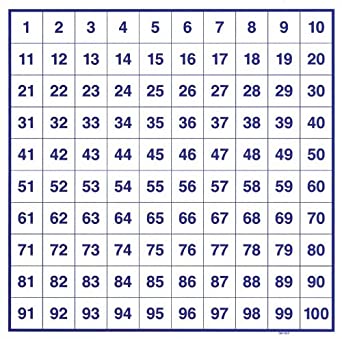 2. PONOVIMO, kako prištevamo ENICE? Pomikamo se v DESNO.43 + 6 =                                                       67 + 5 = 3. KAKO PRIŠTEVAMO DVOMESTNO ŠTEVILOPrimer:  48 + 36 =Najprej desetice (pomikanje navzdol), nato enice (pomikanje v desno)DZ str. 42/ 3. naloga  in DZ str. 42/ 4. naloga (ni treba risati, samo izračunaj ob pomoči stotička). Fotografijo rešenih računov naj mi starši pošljejo na mail.Tu spodaj imaš primer stotička. Lahko ga natisneš, če ga nimaš.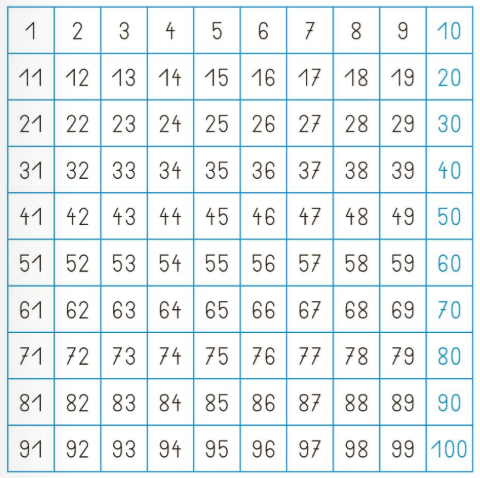 SLJABC str. 53 Preberi: PRI FRIZERKIBesedilo dopolni s predlogom s ali z. Pomagaj si z besedilom zgoraj.Nato v zvezek s pisanimi črkami napiši naslov Pri frizerki in povedi LEPOPISNO prepiši v zvezek. Fotografijo prepisanih povedi IGRIVA MUCA in PRI FRIZERKI naj mi starši pošljejo na mail.SLJBERILO str. 46Zvonimir Balog: NE BOMZgodbico potiho preberi.Zgodbico preberi še glasno.GUMZapoj tri pesmice po lastnem izboru. V pomoč so ti posnetki pesmic na spodnji povezavi:https://www.lilibi.si/solska-ulica/glasbena-umetnost/pesmice-2Peli smo naslednje pesmice:Ura, Šolski zvonec, Starka zima, Vrabček, Mladi muzikanti, Rasla je jelka, Huda mravljica, Izidor ovčice pasel, Pomladna, Majhna sem bila, Pika Nogavička,…Ponavljaj besedila pesmic. Po počitnicah bo potrebno pridobiti tudi eno oceno. Na spodnji povezavi si poglej GLASBILA S TIPKAMI.https://folio.rokus-klett.si/?credit=LIB2GUMUC&pages=28&layout=singlePoišči jih na spodnji povezavi in poslušaj, kako zvenijo.https://www.lilibi.si/solska-ulica/glasbena-umetnost/o-glasbi/glasbilaŠPOIzkoristi lepo sončno vreme. Na svežem zraku naredi gimnastične vaje. Če imaš kolebnico, skači s kolebnico. Teci vsaj štiri minute strnjeno.POUK NA DALJAVOPODRUŽNIČNA ŠOLA ŠEBRELJEDATUM: 23. 4. 20203. RAZREDMATDZ str. 56/ 10. naloga (izračunaj še ostale račune)DZ str. 56/ 11. nalogaDanes se bomo naučili, da lahko pisno seštejemo tudi tri (ali celo več) števila.Poglejmo si primer:                                          6 E  + 9 E + 8 E = 23 E   =      S   D   E      2  7  8                  2 D + 1 D + 4 D + 7D =  14 D = +  1  4  9 +  31 12 6                  1 S + 3 S + 1 S + 2 S = 7 S     7  4  3  Zgornji račun prepiši v zvezek (samo račun, razlage ni treba)Nato prepiši še naslednji račun, izračunaj:     3  8  5+  2  6  7+   2  91 4     7  4  6DZ str. 56/12. in 13. nalogaSLJABC str. 57Preberi ZAKAJ IMAJO KENGURUJI VREČE?V  zvezek napiši naslov ZAKAJ IMAJO KENGURUJI VREČE?Ustno odgovori:- Kako daleč lahko skoči kenguru? Kako visoko?- Kako velik je sprva mladiček? Kakšen je? Kam spleza?- S čim se mladiček hrani? Pisno odgovori na vprašanja. Odgovarjaj s celimi povedmi.- Kje živijo kenguruji?- S čim se hranijo?- Koliko mladičev ima samica?- Koliko mesecev ga samica nosi v vreči? (izračunaj)SLJ Če želiš (v dogovoru s starši) si lahko ogledaš kakšno risanko o dveh iznajdljivih dečkih. Ju morda že poznaš?Predlog najdeš na spodnji povezavi:https://www.youtube.com/watch?v=ptjfy7a4-HcNe pozabi na tiho in glasno branje.GUMZapoj pesmice po lastnem izboru. V pomoč so ti posnetki pesmic na spodnji povezavi:https://www.lilibi.si/mestni-trg/glasbena-umetnost/pesmicePeli smo naslednje pesmice:Jaz pa pojdem na Gorenjsko, Jesenska, Kekčeva pesem, Krof, Na planincah luštno biti, …Ponavljaj besedila pesmic. Po počitnicah bo potrebno pridobiti tudi eno oceno.Če ti je še kakšna druga pesmica všeč, se jo lahko naučiš.ŠPOIzkoristi lepo sončno vreme. Na svežem zraku naredi gimnastične vaje. Če imaš kolebnico, skači s kolebnico. Teci vsaj štiri minute strnjeno.POUK NA DALJAVOPODRUŽNIČNA ŠOLA ŠEBRELJEDATUM: 23. 4. 20204. RAZREDMATPISNO DELJENJE Z VEČKRATNIKI ŠTEVILA 10DZ str. 84Prepiši v zvezek:PISNO DELJENJE Z VEČKRATNIKI ŠTEVILA 10Primer: 8 0 : 1 0 = 8        Če imata DELJENEC in DELITELJ na mestu enic 0, delimo tako, da zadnji ničli prečrtamo (zbrišemo).8 0 0 : 1 0 0Če imata DELJENEC in DELITELJ na zadnjem mestu dve ničli, obema dve ničli prečrtamo (zbrišemo).9 2 0 : 4 0 = 2 3        P :     21 3 · 4 01 2                                       9  2  0   05 4 0 0 : 6 0 = 9 0          P :    9 0  · 6 0   0 0                                     5 4 0 0------------------------------------------------------------ konec zapisaRazlago najdeš na spodnji povezavihttps://www.youtube.com/watch?v=nFNXeYvv4O0pa tudi na  tej:https://www.youtube.com/watch?v=x8HpVq1UC-Yin tudi na tej.https://www.youtube.com/watch?v=kb5_Df6EmSsDZ str. 85 / 1., 2., 3. in 4. nalogaSLJDokončaj, dopolni miselni vzorec (vse točke).Pošlji fotografijo dokončanega vzorca danes (do 19. ure) na moj mail.Preberi v učbeniku na spodnji povezavi:https://folio.rokus-klett.si/?credit=MI_ZNANKA4UC&pages=29&layout=single ter https://folio.rokus-klett.si/?credit=MI_ZNANKA4UC&pages=30&layout=singleV zvezek napiši naslov in iz preglednice v U na str. 30 prepiši vse besede (18 besed!):L ali V?Besede z L: bolna, bolnik, bolnica, čoln… žolnaBesede z V: domov, klovnDeček je hodil, plesal, bral, pisal, klepetal, pomagal, pospravil, napolnil, pozabil, obljubil,…DRUUČBENIK str. 63, 64, 65Preberi novo snov.Na spodnji povezavi si oglej vsebino RAZLIČNE OBLIKE POVRŠJA. https://www.radovednih-pet.si/vsebine/rp4-dru-sdz-osn/#Oglej si in reši vse naloge razen rumeno označene (žoga).V zvezek napiši:NARAVNE SESTAVINE POKRAJINEOsnovne naravne sestavine pokrajine so:RELIEF KAMNINEVODAPRST (ZEMLJA)PODNEBJERASTLINSTVOŽIVALSTVORelief-oblikovanost površja (vzpetine, doline, ravnine…)Kamnine: tla so zgrajena iz različnih kamninV Sloveniji so pokrajine zelo različne, zato so tudi pogoji za življenje v posameznih pokrajinah različni.--------------------------------------------------------------- konec zapisaVsebino si lahko ogledaš tudi na spodnji povezavi (SAMO PREBERI!):https://ucilnice.arnes.si/pluginfile.php/2058635/mod_resource/content/1/DRU_20.4..pdfGUMPoj pesmice, ki smo se jih učili letos.Ponavljaj besedila pesmic. Po počitnicah bo potrebno pridobiti tudi eno oceno.Peli smo: Čuk se je oženil, Šmentana muha, Rasla je jelka, Dekle je po vodo šlo, Jaz pa pojdem na Gorenjsko, Pika Nogavička,…Na spodnji povezavi se bosta predstavila dva tona (SO in MI)https://folio.rokus-klett.si/?credit=R5GUM4_ucb&pages=55&layout=singleTona zaigraj in zraven poj-na spodnji povezavi.https://www.lilibi.si/mestni-trg/glasbena-umetnost/o-glasbi/igranje-klavirja/igrajmo-samiTona pokaži na telesu:- MI na bradi- SO na čelu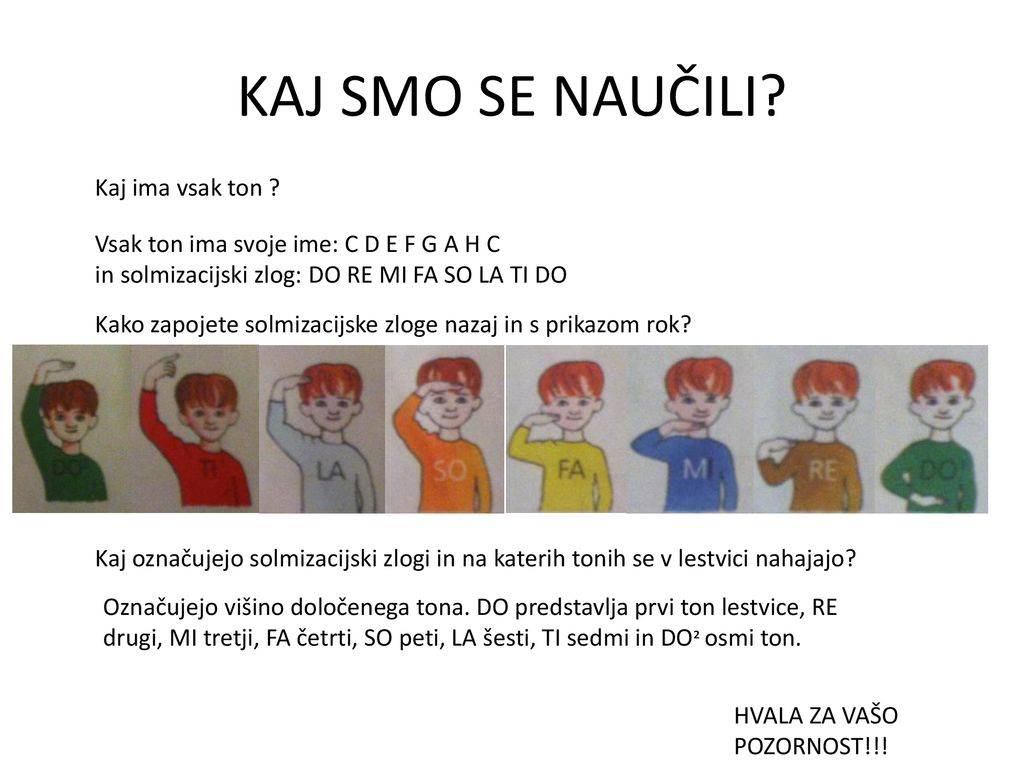 ŠPOIzkoristi lepo sončno vreme. Na svežem zraku naredi gimnastične vaje. Če imaš kolebnico, skači s kolebnico. Teci vsaj štiri minute strnjeno.DE23SD14